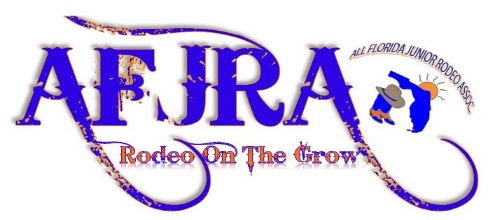 Sponsor’s Name______________________________________________________________Address: _____________________________________________________________________           Phone Number: _______________________________________________________________Please remember any donation made is deeply appreciated by all of the young Cowgirls and Cowboys of the Association.____PLATINUM SPONSOR $10,000 (PREMIER SPONSORSHIP) – Business logo/emblem on the Year End Championship Saddles and contestant back tags.  (Flag and Banner provided as well as, the Platinum Sponsors name will be listed on our Facebook Page, and Web-site)____GOLD SPONSOR $1500.00-. Saddle / Corporate sponsor (Banner provided as well as, the Sponsor’s name will be listed on our Facebook page, and Web-site)____SILVER SPONSOR $500.00- Sponsors will be provided a banner with name/logo. (Sponsor’s name will be listed on our Facebook page, and Web-site)____BRONZE SPONSOR $250- Sponsor’s will be listed on our Facebook page and Web-site. QUEEN SPONSORSHIP-                                                                                                                           ____SADDLE $1500                                                                                                                                      ____Buckle $250                                                                                                                                                           ____ Crown $250   ____OTHER- I wish to support AFJRA with my gift of $___________Please fill out and return to: All Florida Junior Rodeo Association, Inc. (AFJRA)Attn:  Brigette Ryon                                                                                            3591 N Canoe Creek Rd.                                                                       Kenansville, FL 34738Make checks payable to AFJRA. A receipt for your tax deductible contribution will be mailed to you.                                                                Thank You,Brigette Ryon